Publicado en Barcelona el 29/10/2018 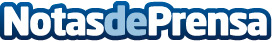 Barcelona acogerá un simposio para fomentar la cooperación tecnológica entre España y Alberta (Canadá)La española Innoget, propietaria del network de innovación abierta de referencia Innoget.com, ha sido seleccionada como partner europeo para liderar la cooperación tecnológica internacional entre empresas españolas y canadienses a través del simposio 2018 GCCIR Matchmaking Symposium, que organiza el próximo 19 de noviembre en BarcelonaDatos de contacto:Juli RamonDirector de Comunicación, Innoget(+34) 937556253Nota de prensa publicada en: https://www.notasdeprensa.es/barcelona-acogera-un-simposio-para-fomentar-la Categorias: Internacional Nacional Telecomunicaciones Inteligencia Artificial y Robótica Cataluña Eventos Innovación Tecnológica http://www.notasdeprensa.es